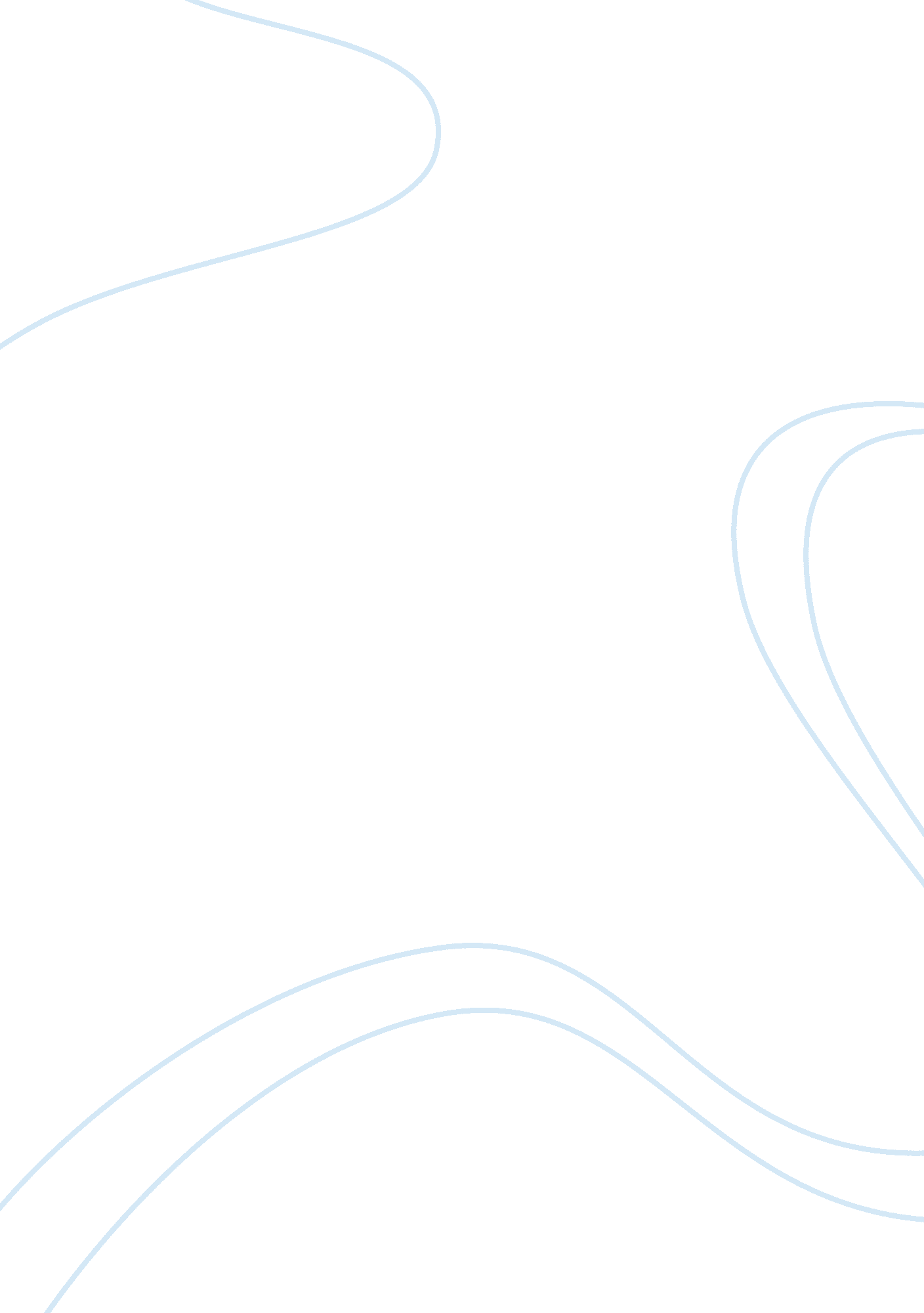 Fine artArt & Culture, Artists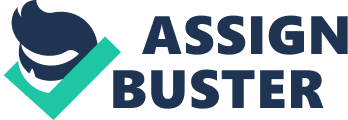 Fine art Over the history the mankind has created a considerable number of different works of art that used various mediums. Cinema should be regarded as one of the most modern of them. This paper will analyze the movie The Matrix from the point of view elements and principles of art, proving that it is a work of art. 
The first element that will be discussed is form which mostly corresponds to the perceived volume. Thus, in spite of the fact that the movie is shown in two dimensions, it reflects the real three dimensional life. Speaking of the value, more specifically light and darkness in the art work, one would make no mistake that the latter dominates the aesthetics of the movie. The lines which are depicted are primarily curved, reflecting the design of the future. In addition to that it also contributes to viewing the reality shown in the movie as a dream. As for the colors, one might point out that black is the most common one: it is the color of the clothes of the protagonists and antagonists as well as the environment. The space that is shown in the movie is the positive space which does not leave a lot to the imagination of the audience which is quite understandable since otherwise the viewer would not have been able to follow the narration. Finally, the texture of the objects that are presented on the screen is usually solid and somewhat repulsive, especially when the “ real world” is shown. 
Now, it would be rather suitable to analyze the work of art in question from the point of view of principles of art. The first one is movement. Indeed, the characters do not only movie, but the manner in which they do so is important when it comes to conveying the message. In addition to that, there is no doubt that all the objects that are being depicted are in harmony. In addition to that, there is a variety of them as well as there is a variety of environments that they are depicted in. As a matter of fact, the opposition between the real world and the Matrix constitutes one of the most important aspects of the movie. One also would not make a mistake arguing that all the objects which are depicted on the screen are in the state of balance: it is particularly seen in the battle between the protagonist and antagonist. As for the adherence to proportions, it is obvious that the movies features it as there are no situations when the objects are shown exaggerated, except for one general frame when the characters are shown sitting in destroyed city. Finally, there is a clear pattern that is displayed by the movie: the protagonists as well as antagonists are wearing sunglasses and black clothes which shows their exceptionality. 
Having examined the movie The Matrix from the perspective of elements and principles of art, it becomes rather clear that it should be considered to be a genuine work of art. 